T: Zarządzanie sobą. / dziewczęta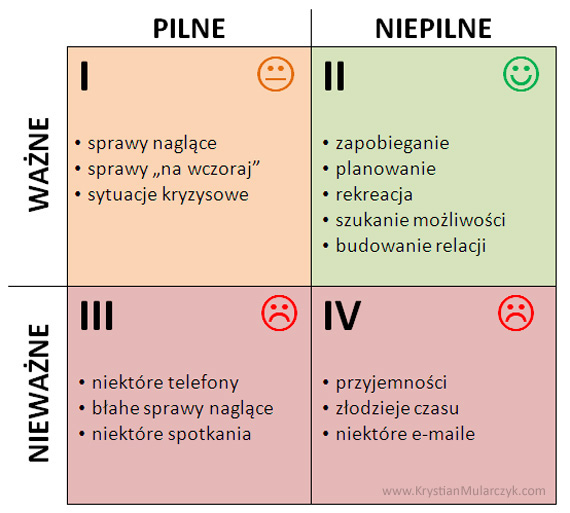 1. Planowanie zajęć i efektywne wykorzystywanie czasu. 2. Higieniczny tryb życia: regularny sen, higiena osobista, stosowny ubiór. 3. Zasady zdrowego odżywiania.ZASADY ZDROWEGO ODŻYWIANIA:                                                                                                                                                                         5 posiłków dziennie; jedzenie dużo i często warzyw, owoców oraz pełnoziarnistych produktów zbożowych, ryb, jaj i nasion roślin strączkowych, orzechów; picie wody, mleka, kefirów i jogurtów; ograniczenie tłuszczów zwierzęcych, cukru, słodyczy, słodkich napojów, słonych przekąsek, fast food; aktywność fizyczna!         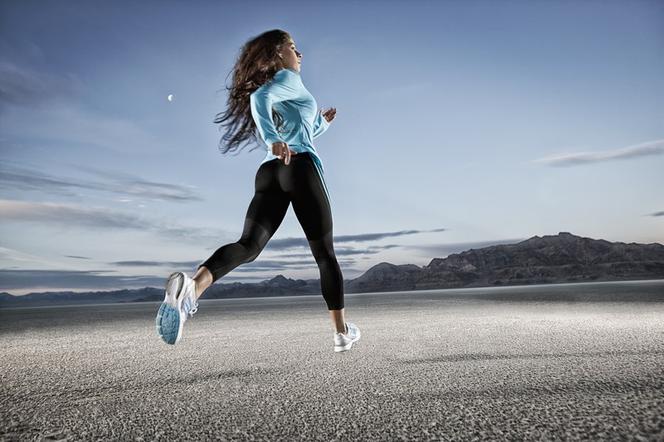  4. Aktywność fizyczna i wypoczynek. Źródło zdjęcia: https://www.se.pl/styl-zycia/porady/ile-musisz-biegac-aby-spalic-kalorie-po-slodyczach-aa-BBh8-TEZY-75ry.html5. Własna odpowiedzialność za zdrowie i jakość życia.Ćw. 1Narysujcie ​2 zegary (pierwszy tarcza od 1 do 12, drugi od ​13 do 24) i zaznaczcie, ile czasu spędzacie na: sen, posiłki, lekcje, komputer-rozrywka, czas wolny, itp..Następnie pomyślcie, na co brakuje czasu, a na co poświęcacie zbyt dużo…Ćw. 2Polecam ciekawy quiz – sprawdź swoją wiedzę na temat mądrego i umiejętnego spędzania czasuhttps://quizizz.com/admin/quiz/5eb11736df1347001b9d1365/wd-kl-6-zarzdzanie-sobćw. 3Może skorzystacie z pomysłów autorki filmu:ORGANIZACJA CZASU w ciągu roku szkolnegohttps://www.youtube.com/watch?v=EIsHk2pn0Zo&t=11s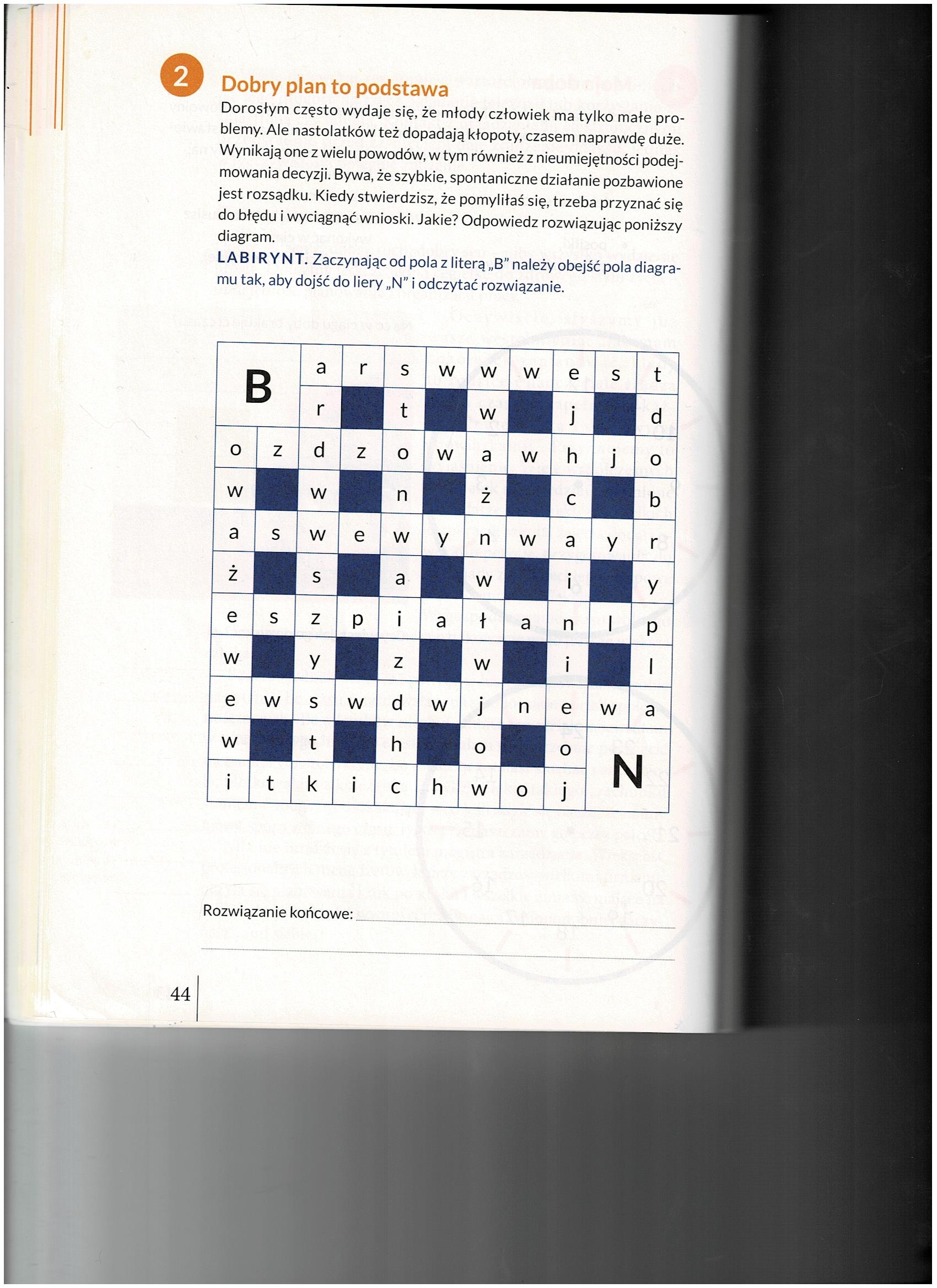 